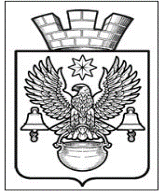 ПОСТАНОВЛЕНИЕАДМИНИСТРАЦИИКОТЕЛЬНИКОВСКОГО ГОРОДСКОГО ПОСЕЛЕНИЯКОТЕЛЬНИКОВСКОГО МУНИЦИПАЛЬНОГО   РАЙОНАВОЛГОГРАДСКОЙ ОБЛАСТИОт  15.09.2020                                                            № 661О разрешении на отклонение                                                                                                                                                от предельных параметров                                                                                                                                  разрешенного строительства                                                                                                                                                на земельном участке	                 На основании  заявления от 18.08.2020г. вх. № 771-ог Трофимовой Надежды Алексеевны, проживающего по адресу: Волгоградская область, Котельниковский район,                                        х. Поперечный, ул. Полегалова, д. 11а, кв. 10 о разрешении на  отклонение от предельных параметров разрешенного строительства на земельном участке, расположенном по адресу: Волгоградская область, Котельниковский район, г. Котельниково, ул. Октябрьская, д. 127, с кадастровым номером 34:13:130019:430, материалов о результатах проведения публичных слушаний, проведенных 15.09.2020г., руководствуясь ст. 28 Федерального закона от 06. 10. . № 131-ФЗ «Об общих принципах организации местного самоуправления в Российской Федерации», Положением "О порядке организации и проведении публичных слушаний в Котельниковском городском поселении Котельниковского муниципального района Волгоградской области», утвержденным решением Совета народных депутатов Котельниковского городского поселения от 10.11.2017г. №17/99, Правилами землепользования и застройки Котельниковского городского поселения, утвержденными решением Совета народных депутатов Котельниковского городского поселения от 30.07.2020г. №57/310, Уставом Котельниковского городского поселения, администрация Котельниковского городского поселенияПОСТАНОВЛЯЕТ:1.  Разрешить отклонение от  предельных параметров разрешенного строительства на земельном участке площадью 365.0 кв. м, с кадастровым номером 34:13:130019:430, расположенном по адресу: Волгоградская область, Котельниковский район,                                    г. Котельниково, ул. Октябрьская, д. 127. Предельные параметры зданий строений сооружений для индивидуального жилищного строительства на: минимальная площадь земельного участка  300.0 кв. м.; минимальная ширина земельного участка вдоль фронта улицы-10.0 м; минимальный отступ зданий, строений, сооружений от передней границы земельного участка- 0.0 м.; минимальный отступ зданий, строений, сооружений от боковой (северной) границы земельного участка- 0.0 м.; минимальный отступ зданий, строений, сооружений от боковой (южной) границы земельного участка- 3.0 м.; минимальный отступ зданий, строений, сооружений от задней границы земельного участка- 3.0 м.; предельное количество этажей наземной части зданий, строений сооружений -3 этажа; максимальный процент застройки в границах земельного участка- 75%.                                                                                                                                                                                                                                                                                                                                                                                                                     2. Настоящее постановление обнародовать путем размещения  на официальном сайте              администрации Котельниковского городского поселения.             3.Настоящее постановление вступает в силу с момента его подписания.                                                                                                                                                                                                                                                                                                                                                                                                                                                                                                                                                                                                                                                                                                                                                                                                                                                                                                                                                                                                                                                                                                                                                                                                                                                                                                                                                                                                                                                                                                   Глава  Котельниковского                                                                                                              городского поселения                                                                                          А. Л. Федоров